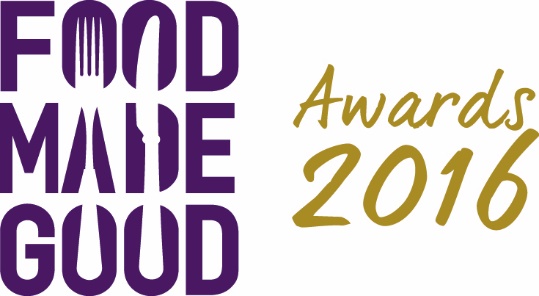 Food Made Good Awards 2016 The winners22 March 2016Food Made Good Independent Restaurant of the YearSponsored by ShaftesburyWINNER:Poco, Broadway Market, LondonRUNNERS-UP:cafe-ODE, Ness Cove, DevonCaptain’s Galley, Scrabster	Food Made Good Small Group of the YearSupported by StreetSmartWINNER:Daylesford, Gloucestershire and LondonRUNNERS-UP:Hawksmoor, London and ManchesterLussmanns Fish & Grill, HertfordshireFood Made Good Large Group of the YearSponsored by Chapman VentilationWINNER:WahacaRUNNERS-UP:Boston Tea PartyCarluccio’sGeronimo InnsFood Made Good Award for EnvironmentSponsored by SWRWINNER:Arbor at The Green House Hotel, BournemouthRUNNERS-UP:The Bay Fish & Chips, AberdeenshirePoco, BristolFood Made Good Award for SocietySponsored by Nestlé ProfessionalWINNER:Artizian Catering ServicesRUNNERS-UP:The Brookwood PartnershipGather & GatherTHE PIG Hotel, Brockenhurst, HampshireFood Made Good Award for SourcingSponsored by ReynoldsWINNER:River Cottage HQ, DevonRUNNERS-UP:cafe ODE at Ness Cove and Gara Rock, both DevonPoco, BristolSustainable Innovation AwardSponsored by BeluWINNER:bio-beanRUNNERS-UP:FoodspeedVirgin Atlantic AirwaysThe following four award categories are all sponsored by Eureka Executive and the highest rated overall was named Food Made Good Restaurant of the Year 2016.English Food Made Good Champion 2016WINNER:Poco, Broadway Market, LondonRUNNERS-UP:cafe-ODE Ness Cove, DevonDaylesford, Gloucestershire and LondonScottish Food Made Good Champion 2016WINNER:The Captain’s Galley, ScrabsterRUNNERS-UP:The Bay Fish & Chips, AberdeenshireCafe St Honoré, EdinburghWelsh Food Made Good Champion 2016WINNER:The Gallery, BarryRUNNER-UP:The Clink Restaurant at HMP CardiffIrish Food Made Good Champion 2016WINNER:KSG at University College CorkRUNNERS-UP:Ashford Castle, County MayoThe Lodge at Ashford Castle, County MayoFood Made Good Restaurant of the Year 2016WINNER:Poco, Broadway MarketFood Made Good Caterer of the YearSponsored by U-Select by PKLWINNER:bartlett mitchellRUNNERS-UP:Artizian Catering ServicesThe Brookwood PartnershipBest Food Waste StrategySponsored by Unilever Food SolutionsWINNER:FoodInResidence, The University of ManchesterRUNNERS-UP:Pizza ExpressVacherinMost Improved SustainabilitySponsored by Paper RoundWINNER:The Roebuck, LondonRUNNERS-UP:The Brookwood PartnershipGather & GatherInternational Food Made Good Champion 2016WINNER:Relæ, DenmarkRUNNERS-UP:Les Orangeries, FranceThe Lodge Verbier, SwitzerlandThe People’s FavouriteSponsored by Independent on SundayWINNER:Lussmanns Fish & Grill, St AlbansRUNNERS-UP:The Cafe in the Park, RickmansworthThe Gallivant, CamberGillam’s Tearoom, UlverstonYeo Valley HQ Canteen, BlagdonThe Raymond Blanc Sustainability Hero AwardWINNER:Jamie OliverFood Made Good University ChampionSponsored by TUCOWINNER:Plymouth UniversityRUNNERS-UP:University College Cork (KSG)Durham UniversityFood Made Good Supplier of the YearSupported by Hospitality ActionWINNER:Delphis EcoRUNNERS-UP:London Linen GroupTrenchmore Farm